         КАРАР                                                                    ПОСТАНОВЛЕНИЕ25 октябрь  2016 йыл                       № 48                   25 октября  2016 годаОб  укреплении пожарной безопасности в осенне-зимний период  2016-2017 годов	На основании Плана основных мероприятий муниципального района Аскинский район в области гражданской обороны, по предупреждению и ликвидации чрезвычайных ситуаций, обеспечению пожарной безопасности и безопасности людей на водных объектах на 2016 год,  руководствуясь федеральными законами от 21 декабря 1994 года № 69-ФЗ «О пожарной безопасности», от 06 октября  2003 года №131 ФЗ «Об общих принципах организации местного самоуправления в Российской Федерации», вцелях   недопущения возникновения   пожаров в осенне-зимний период, П О С Т А Н О В Л Я Ю :	1.Утвердить «Перечень основных  мероприятий, направленных на предупреждение пожаров   в осенне-зимний период 2016 - 2017 г. (приложение).	2.Контроль за исполнением настоящего постановления возложить на управляющего делами Администрации Ахунову Г.Ф.Глава сельского поселения	Ф.В.СафинАхунова Г.Ф.2-44-35Приложение к постановлению главы сельского поселения Кшлау-Елгинский сельсовет муниципального района Аскинский районот «25» октября 2016 г. №48Перечень основных  мероприятий, направленных на предупреждение пожаров  в осенне-зимний период 2016-2017 г.Управляющий делами                                          Г.Ф.АхуноваБАШҠОРТОСТАН РЕСПУБЛИКАҺЫАСҠЫН  РАЙОНЫМУНИЦИПАЛЬ РАЙОНЫНЫҢҠЫШЛАУЙЫЛҒА АУЫЛ  СОВЕТЫАУЫЛ  БИЛӘМӘҺЕ ХӘКИМИӘТЕ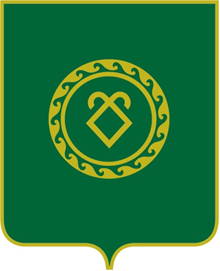 АДМИНИСТРАЦИЯСЕЛЬСКОГО ПОСЕЛЕНИЯКШЛАУ-ЕЛГИНСКИЙ СЕЛЬСОВЕТМУНИЦИПАЛЬНОГО РАЙОНААСКИНСКИЙ РАЙОНРЕСПУБЛИКИ БАШКОРТОСТАН№Наименование мероприятийСрок исполненияОтветственный исполнительОтветственный исполнитель1.Организовать комиссионную проверку животноводческих помещений, мест хранения зерна, кормов, уделив внимание на обеспеченность данных объектов первичными средствами пожаротушения и круглосуточной сторожевой охраной.до30 октября 2016г.Администрация сельского поселенияАдминистрация сельского поселения2.В рамках проводимой в республике операции «Жилище» усилить профилактическую работу по проверке частных, ведомственных и муниципальных жилых домов октябрь 2016г.-февраль 2017 г.Специалист Ахматьянов Ф.М.Специалист Ахматьянов Ф.М.3.Обеспечить пожарную безопасность котельных, провести инструктажи по правилам пожарной безопасности операторов и обслуживающего персонала.октябрь 2016г.Руководители учреждений,организаций всех форм собственностиРуководители учреждений,организаций всех форм собственности4.Отремонтировать, заполнить водой и утеплить пожарные гидранты, искусственные водоисточники, противопожарные водоемы на зимний период, обеспечить к ним подъезды и площадки для удобства забора воды пожарными автомобилями.до30 октября 2016г.Администрация сельского поселенияАдминистрация сельского поселения5.Активизировать    работу  добровольных пожарных дружин, провести обучение и практические тренировки добровольных пожарных команд. Пожарную технику установить в  отапливаемые помещения.в течение всего периодаадминистрация сельского  поселенияадминистрация сельского  поселения6.В общеобразовательных учреждениях организовать работу дружин юных пожарных, в целях развития у детей познаний в области пожарной безопасности. Обеспечить проведение комплекса  противопожарных мероприятий в образовательных учреждениях, направленных на профилактику пожаров, происходящих из-за детской шалости. Регулярно проводить практические тренировки  по обработке «Плана эвакуации на случай пожара».в течение всего периодаДиректора школ  Директора школ  7.Обеспечить пожарную безопасность в период проведения новогодних праздников, организовать мероприятия по контролю за безопасным хранением и реализацией пиротехнических изделий.в течение всего периодаИндивидуальные предприниматели, культработники,директора школИндивидуальные предприниматели, культработники,директора школ8.Провести собрания граждан в каждом населенном пункте по вопросу обеспечения пожарной безопасности в хозяйствах гражданоктябрь-ноябрь месяцы 2016 годаАдминистрация сельского поселения9.На информационных стендах вывесить плакаты на противопожарные темы.октябрь –ноябрь месяцыАдминистрация сельского поселения